Ime i prezime: _________________________________ razred:______ datum: _____________ZADACI ZA PONAVLJANJE TVARI I NJIHOVE PROMENEZaokruži slovo ispred točnog odgovora.Promjena pri kojoj nastaje nova tvar je:Kristalizacija vodeSavijanje žiceRezanje krumpiraTruljenje voćaUsitnjavanjem krede u tarioniku mijenjaju joj se:Agregatno stanjeBojaKemijski sastavOblikTvar koja se mijenja stajanjem na vlažnom zraku je:PlastikaStakloZlatoŽeljezoTočna tvrdnja je:Ukupna masa tvari koje ulaze u kemijsku reakciju manja je od ukupne mase tvari koje nastaju tom reakcijom.Ukupna masa tvari na lijevoj strani jednadžbe mora biti jednaka ukupnoj masi tvari na desnoj strani.Ukupna masa reaktanata ne mora biti jednaka ukupnoj masi tvari produkata ukoliko reaktanti nisu jednakoga agregatnog stanja.Zakon o očuvanju mase vrijedi samo ukoliko su reaktanti i produkti u čvrstom stanju.Pojmovima u lijevom stupcu pridružite slovo ispred odgovarajućeg pojma u desnom stupcu:Elektroliza ______                   a) razlaganje tvari pomoću istosmjerne električne strujeFotoliza ________                    b) spajanje s kisikomPiroliza _______                       c) razlaganje tvari pomoću svjetlostiOksidacija ______                    d) razlaganje tvari zagrijavanjem6.Provjerite svoje znanje o reakcijama sinteze i analize. Ispunite tablicu:7. Dvije kemijske reakcije izazvane pokusima predočene su crtežima.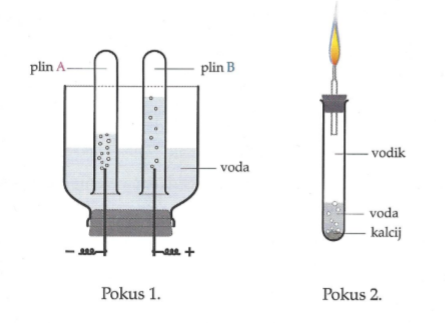 Napiši reakcije riječimaRazlaganje vode na pln A i plin B (pokus 1)Gorenje vodika u zraku ( pokus 2)Kojom se reakcijom opisanom u pokusu 1 i pokusu 2 energija troši, a kojom se reakcijom energija oslobađa? Energija se troši u ___________________                                   Energija se oslobađa u ________________Zato kažemo s obzirom na promjenu energije u Pokusu 1 je ___________promjena, a u Pokusu 2 je ________________ promjena.8.Pokus koji smo izveli u kemijskom laboratoriju možemo predočiti ovako: 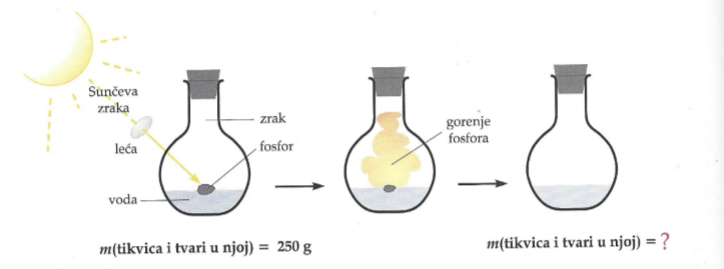 S kojim je sastojkom zraka fosfor reagirao tijekom gorenja?__________________Kojoj skupini spojeva pripada produkt te reakcije?________________Kolika je masa tikvice i tvari u njoj nakon izvedenog pokusa ( odaberi točan odgovor)'Veća od 250 g          2. 250 g        3. manja od 250 g      4. ništa od navedenogKoji zakon primjenjujemo pri rješavanju toga zadatka?__________________________Kako glasi taj zakon? _____________________________________________________________________________________________________________________________Navedi imena dvaju kemičara koji su otkrili taj zakon.____________________________                                                                                                ____________________________8. Pokus koji smo izveli sa sumporom predočen je crtežom. ( valencija sumpora u spoju je IV)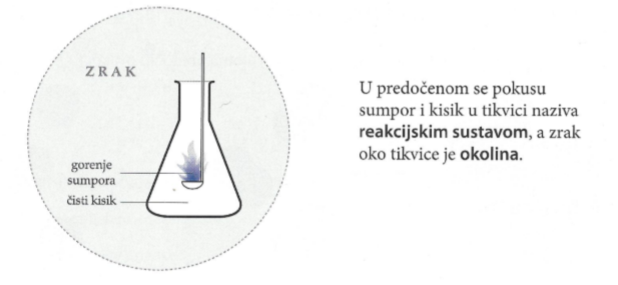 Promjena koju smo izveli pokusom je __________________                                                                   Fizikalna/ kemijskaPrelazi li u tom pokusu energija iz okoline na reakcijski sustav ili iz reakcijskog sustava na okolinu? ________________________________________________________________Obrazloži svoj odgovor._____________________________________________________S obzirom na promjenu energije navedena reakcije je _____________________________                                                                                                  Endotermna/egzotermnaOdredi reaktante u reakciji: ______________________Odredi produkt u reakciji: ______________________Napiši riječima jednadžbu kemijske reakcije izazvanu pokusom________________________________________________________Odredi vrstu kemijske reakcije: _____________________Izračunaj masu čistog kisika koji je izreagirao s 15,50 grama sumpora ako je tom reakcijom nastalo 31,0 gram produkta. REAKTANTIPRODUKTI REAKCIJA RIJEČIMAVRSTA REAKCIJEKalcij + kisikVodaVodik + klorBakrov(II) oksidIvin(II) oksid